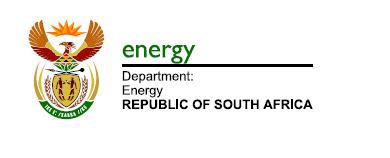 2016/17 ENERGY EFFICIENCY AND DEMAND SIDEMANAGEMENT PROJECT Close-Out Report May 2017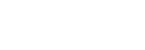 Table of ContentsName of Municipality Introduction  Provide a brief on the municipal area  Energy Efficiency Project ImplementationSummary of energy audit and baseline determinationEnergy Efficiency Measures and Facilities (i.e. street lighting, buildings,  Performance Assessment report on the measures implementedChallenges Proposed remedial measuresConclusion Contact Details 1.	Name of Municipality 2.	Introduction  Provide brief information about the need and benefits related to the energy efficiency practise in the municipality. What are the customer base of the municipality and the size of municipality? 3.	Energy Efficiency Project ImplementationWhat are the methodology, approach and or plan followed in the implementation of the plan? This section should reflect those elements that we covered in the 2014/15 EEDSM grant, and also reflect the actual expenditure at the end of the project.  Critical to this section is to provide expenditure figures, jobs created and based on the approved business and implementation plan, provide a summary of the street light mapping, number of street  and traffic lights retrofitted, HVAC retrofitted, etc.NB: Any potential Roll-Over should be detailed in this section3.1	Summary of energy audit and baseline determinationThe energy audits were to calculate baseline of energy use from all relevant information, such as operating conditions, measurements of various system equipment, log book trends, historical data, and any previous test reports on the existing operating conditions of the municipality.This part should provide us with the findings i.e. energy consumption baseline, projected savings, projected pay-pack period, and projected number of jobs created.3.2	Energy Efficiency Measures and Facilities (i.e. street lighting, buildings, The detailed energy audit carried out at the various facilities should have identified energy efficiency measures. A   summary of   the   EE   measures that   were considered   and implemented together with progress should be included in this section.4.	 Performance Assessment report on the measures implementedWhat is the status of improvement in the overall municipal electricity consumption as a result of the implementation of EE measures? This should be detailed in amount of energy saved in KWh, MWh, GWh, etc , with reference to the baseline. Not -withstanding that the M&V specialist appointed by the Department are still going to verify this information, you are still required to submit this report.5.	Challenges 	What is the nature of challenges experienced during project implementation?6.	Proposed remedial measuresWhat measures did you implement to remedy the situation? Can these measures be localized or nationalized (should DOE implement this measures also)7.	Conclusion 8.	Contact Details 4